Согласовано:                                                                                                                         Утверждено:Начальник территориального отдела Управления Роспотребнадзора                            Глава Афанасьевского сельского поселенияпо Иркутской области в г.Тулуне, Тулунском и Куйтунском районах____________________О.Б. Доголь	 __________________________В.Ю. Лобанов«___»______________2019г.	                                                                                    «___»______________2019г.Схема размещения мест (площадок) накопления ТКО на территории Афанасьевского сельского поселения в п. Ермаки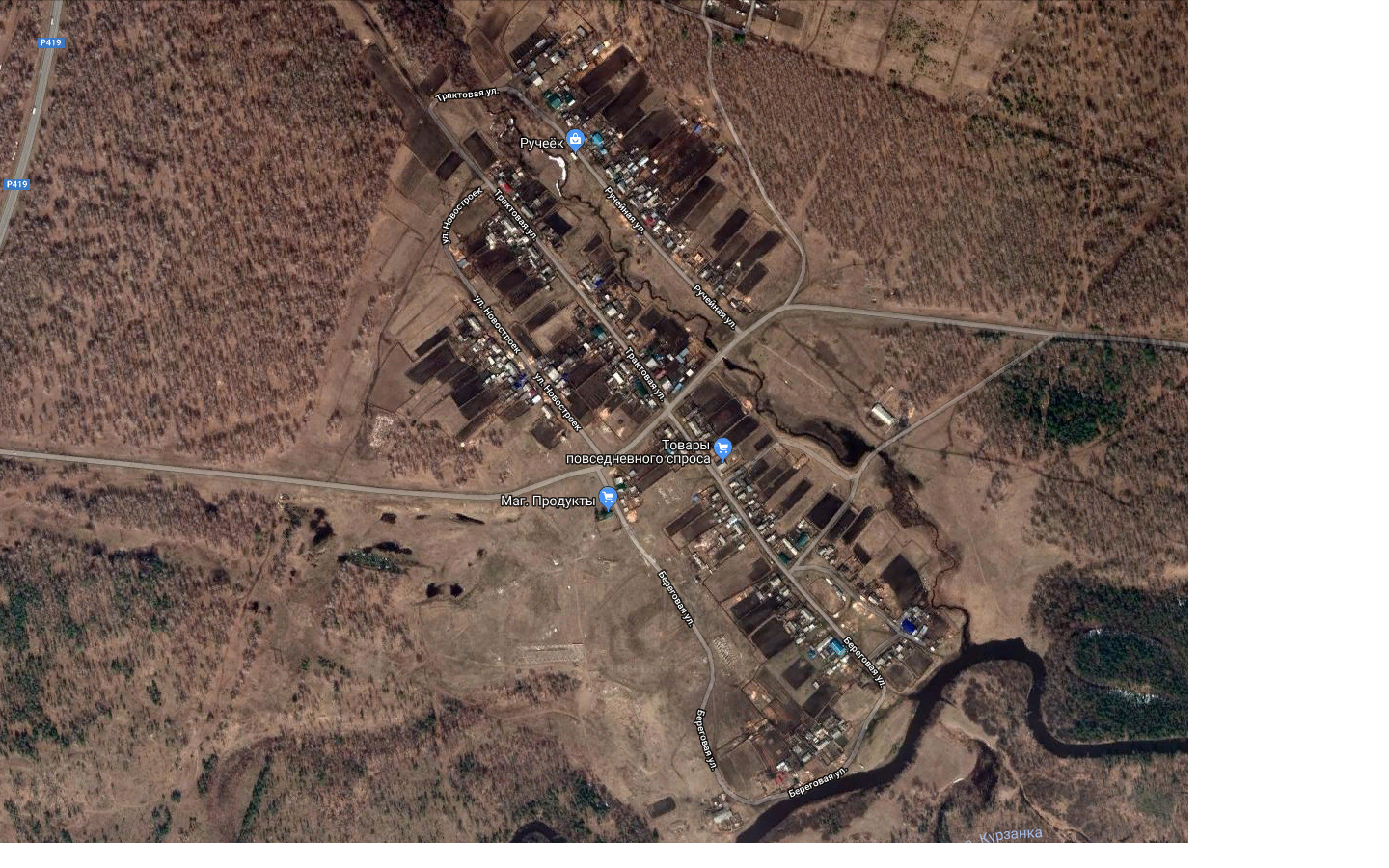 